Поддержите в ребёнке его стремление стать школьником. Ваша искренняя заинтересованность в его школьных делах и заботах, серьёзное отношение к его первым достижениям и возможным трудностям помогут первокласснику подтвердить значимость его нового положения и деятельности. Обсудите с ребёнком те правила и нормы, с которыми он встретился в школе. Объясните их необходимость и целесообразность.Ваш ребёнок пришёл в школу, чтобы учиться. Когда человек учится, у него может что-то не сразу получаться, это естественно. Ребёнок имеет право на ошибку.Составьте вместе с первоклассником распорядок дня, следите за его соблюдением.Не пропускайте трудности, возможные у ребёнка на начальном этапе овладения учебными навыками. Если у первоклассника, например, есть логопедические проблемы, постарайтесь справиться с ними на первом году обучения.Поддержите первоклассника в его желании добиться успеха. В каждой работе обязательно найдите, за что можно было бы его похвалить. Помните, что похвала и эмоциональная поддержка («Молодец!», «Ты так хорошо справился!») способны заметно повысить интеллектуальные достижения человека.Если вас что-то беспокоит в поведении ребёнка, его учебных делах, не стесняйтесь обращаться за советом и консультацией к учителю или школьному психологу.Учение — это нелёгкий и ответственный труд. Поступление в школу существенно меняет жизнь ребёнка, но не должно лишать её многообразия, радости, игры. У первоклассника должно оставаться достаточно времени для игровых занятий.С поступлением в школу в жизни вашего ребёнка появился человек более авторитетный, чем вы. Это учитель. Уважайте мнение первоклассника о своём педагоге.Учение — это нелёгкий и ответственный труд. Поступление в школу существенно меняет жизнь ребёнка, но не должно лишать её многообразия, радости, игры. У первоклассника должно оставаться достаточно времени для игровых занятий.Как выбрать функциональный ранецИспользование ранцев ученических для переноски учебников, тетрадей, пеналов, письменных принадлежностей более целесообразно, чем портфелей. Переноска книг и ученических принадлежностей в ранце на спине способствует более равномерному распределению нагрузки и формированию правильной осанки.Примеры рекомендуемых образцов школьных ранцевПри выборе ранца следует обращать внимание на следующие 10 признаков функционального ранца:Вес ранца не должен превышать 700 гКонструкция ранца должна обеспечивать устойчивую его формуСпинка ранца должна быть полужесткой и сохранять свою формуРекомендуется использовать ранцы, спинка которых имеет специальные массажные профилиШирина плечевого ремня в верхнем отрезке на протяжении 400–450 мм должна быть не менее 35–40 мм; материал, из которого изготовлены плечевые ремни должен быть эластичным; при использовании жесткого материала рекомендуются специальные накладкиВысота передней стенки ранца должна составлять 220–260 ммШирина ранца не должна превышать 60–100 ммДлина ранца не должна превышать 300–360 ммМатериал, из которого изготовлен ранец, должен быть прочным, с водоотталкивающими свойствами, удобным для чистки и ярким по цветуМатериалы, из которых изготовлен ранец, должны иметь санитарно-эпидемиологическоезаключение, подтверждающее их гигиеническую безопасность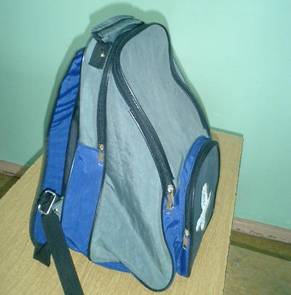 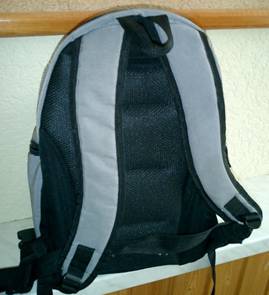 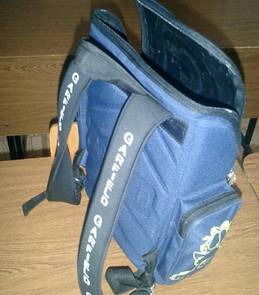 